ПРЕСС-РЕЛИЗк XVIII чемпионату мира по борьбе на поясах в КазаниС 11 по 12 декабря в Дворце единоборств «Ак Барс» (ул. Фатыха Амирхана 1Г) пройдет XVIII чемпионат мира по борьбе на поясах. В соревнованиях примут участие около 200 спортсменов из 31 страны. Ожидается, что Республику Татарстан в чемпионате представят 13 человек, которые входят в состав первой и второй сборных России. Спортсмены допускаются к соревнованиям только при наличии отрицательного теста COVID-19.Участники XVIII чемпионата мира по борьбе на поясах разыграют медали в вольном и классическом стилях:- мужчины вольный стиль – 57, 62, 68, 75, 82, 90, 100, 100+ кг;- женщины вольный стиль – 52, 58, 66, 76, 76+ кг;- мужчины классический стиль – 57, 62, 68, 75, 82, 90, 100, 100+ кг.Старт соревнований состоится 11 декабря в 9:00.Расписание турнира:10 декабря:приезд команд, совещание руководителей делегаций, тренеров.11 декабря:9:00-12:00 – предварительные встречи вольный стиль во всех весовых категориях;14:00-15:00 – церемония торжественного открытия чемпионата;15:00-17:00 – полуфинальные, финальные встречи вольный стиль во всех весовых категориях;17:00-18:00 – награждение победителей и призеров вольный стиль во всех весовых категориях.12 декабря:9:00-12:00 – предварительные встречи классический стиль во всех весовых категориях;12:00-13:00 – полуфинальные, финальные встречи классический стиль во всех весовых категориях;13:00-14:00 – награждение победителей и призеров классический стиль во всех весовых категориях.Контактное лицо для представителей СМИ: пресс-секретарь Министерства спорта РТ, Гульназ Тухватшина. Тел: +7 996 125 59-96.МИНИСТЕРСТВО СПОРТА РЕСПУБЛИКИ ТАТАРСТАНМИНИСТЕРСТВО СПОРТА РЕСПУБЛИКИ ТАТАРСТАН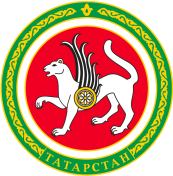 ТАТАРСТАН РЕСПУБЛИКАСЫ СПОРТ МИНИСТРЛЫГЫТАТАРСТАН РЕСПУБЛИКАСЫ СПОРТ МИНИСТРЛЫГЫул.Петербургская, д.12, г.Казань, 420107ул.Петербургская, д.12, г.Казань, 420107Петербургская урамы, 12 нче йорт, Казан шәһәре, 420107Петербургская урамы, 12 нче йорт, Казан шәһәре, 420107Тел.: (843) 222-81-01, факс: (843) 222-81-79. E-mail: mdmst@tatar.ru, http://minsport.tatarstan.ruТел.: (843) 222-81-01, факс: (843) 222-81-79. E-mail: mdmst@tatar.ru, http://minsport.tatarstan.ruТел.: (843) 222-81-01, факс: (843) 222-81-79. E-mail: mdmst@tatar.ru, http://minsport.tatarstan.ruТел.: (843) 222-81-01, факс: (843) 222-81-79. E-mail: mdmst@tatar.ru, http://minsport.tatarstan.ruТел.: (843) 222-81-01, факс: (843) 222-81-79. E-mail: mdmst@tatar.ru, http://minsport.tatarstan.ruТел.: (843) 222-81-01, факс: (843) 222-81-79. E-mail: mdmst@tatar.ru, http://minsport.tatarstan.ru